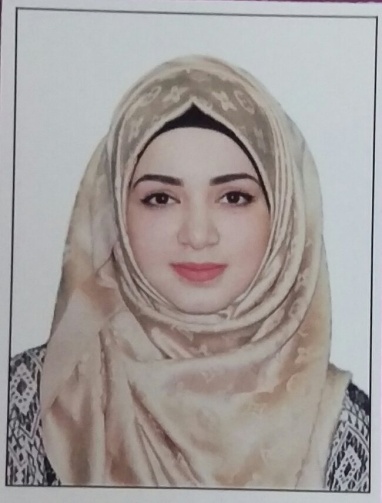 Hanin.365353@2freemail.com Seeking New Challenges in a progressive organization, which will effectively utilize my computerized Analytical Skills and design and Commitment to Perform a Quality Work. Looking for advancement and maximum Level of professionalism in systems Analysis.Education2014–2017Al Khawarizmi International College, Abu Dhabi, UAEBachelor's Degree in Business Administration (Management)Graduate project : Customer Satisfaction5 March 2017 – 5 April 2017Worked as Intern at Exceed IT services as HR assistant Duties: Preparing monthly/weekly report such as residence visa expiry report, Annual leave report, new joiner report, offer tracking sheet report.Assisting in daily requests for Salary certificate, NOC letters, Salary Transfer, Immigration Letters and Traffic department letters both in Arabic and English.Update courses on Exceed systemEstablishes, maintains and update files, databases, records and other documents.Follow up to ensure that system is updated with renewed documents.Updating manuals and employee recordsUpdate policy manualTechnical SkillsAdobe Creative (Photoshop)Productivity applications (Word, Excel, Access, PowerPoint). Management Skills & KnowledgeExcellent in project and time management skills. Good Communication skills and Team work facilities. Ability to work independently.Good English skills, IELTS certified. Excellent Computer Skills.High abilities to learn and Understand Problems. Able to work under pressure.Communication SkillsArabic: Proficient Reading/Writing/Speaking (mother language)English: Good Reading/Writing/SpeakingPersonal AbilitiesPersonable and easy to work withCreative and able to think out-of-the-boxStrong presentation skillsExcellent report-writing skills